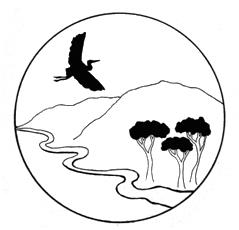 Russian River Property Owners AssociationOfficers:  Brad Petersen, President; Paul Foppiano, Past President; Harry Black, Vice President; Rickie Pina, Treasurer; Carolyn Wasem, Secretary																								MEETING AGENDADate:  December 13, 2023Time:  4:00 PMLocation:  Fanucchi Ranch, 5155 Highway 128, Geyserville, CA   Zoom Link:    https://sonomacounty.zoom.us/j/8117802240   Meeting ID: 811 780 2240CALL TO ORDER/ROLL CALLPUBLIC COMMENT (regarding items not on the agenda)APPROVAL OF MINUTES OF PREVIOUS MEETINGS – September 13th , November 8th                CORRESPONDENCEFINANCIAL REPORT APPROVAL.  NovemberBOARD MEMBER UPDATES (For items not on the Agenda)COMMITTEE UPDATESCOMMUNICATIONS UPDATE – GinaLisa TamayoOTHER UPDATES (Refer to Handout for Additional Updates)Update on Letter to Gore Requesting Representation on the Regional EntityITEMS FOR CONSIDERATION:			Item 1.  LAFCO District Formation (Chair Petersen)LAFCO Next StepsReview and Approve LAFCO Fee AgreementReview Draft Water District BudgetOfficial Water District ApplicantsReview and Discuss Consultant Proposal for Water District CampaignOther Outreach Needed Petition Drive TimingRequest Support LettersItem 2. Water ForumWater Forum Update, December 7Water Forum Status UpdateComments Due to PG&E December 22Item 3. Nomination of OfficersItem 4. Annual MeetingDiscuss Moving Meeting to January 10Decide on Food.  BBQ dinner or Light Snacks.Item 4. Update Grant Opportunities (Adriane Garayalde) AVA ~ DennyItem 5.  FUTURE AGENDA ITEMS			Item 6.  NEXT MEETING – January 10th			Item 7. ADJOURNMENT